Анализ результатов  краевой диагностической  работы  по  математике  11 (12) классах (23 ноября 2018 г.)Диагностическую работу выполняли 1859 учащихся 11(12) – х классов, что составляет 87,9 % от всех выпускников города Сочи. В таблице 1 представлены проценты  полученных оценок по итогам работы.Таблица 1Анализ  краевой  диагностической работы по заданиям.Работа состояла из 2 частей, включающих в себя 8 заданий:Часть 1 содержит 7 заданий (задания 1-7) базового уровня сложности, проверяющих наличие практических математических знаний и умений.  Часть 2 содержит 1 задание (задание 8) повышенного уровня сложности.Правильно выполненные задания базового уровня сложности оценивались в 1балл, ответом к каждому из заданий 1-7 является целое число или конечная десятичная дробь, и задание с повышенным уровнем сложности, при обоснованном   решении, оценивалось в 2 балла.  Анализ  заданий  краевой диагностической работы.В таблице 2 и диаграмме 1 представлен  % учащихся  верно выполнивших задания. В таблице 1в столбце рекомендации указаны ссылки на сайты, где предложены задания по устранению  пробелов по данным темам.   Таблица 2Диаграмма 1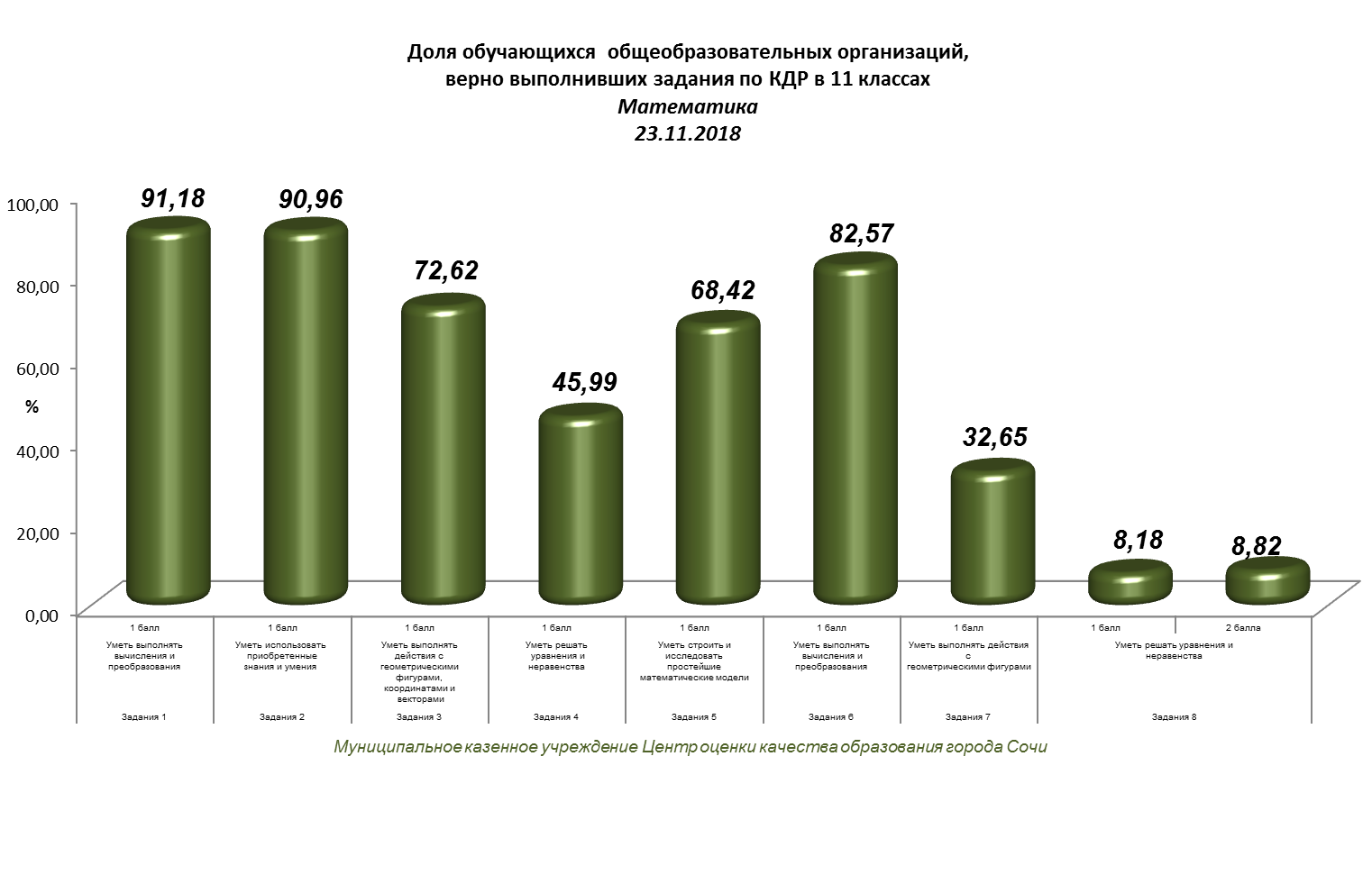 Из диаграммы видно, что наиболее успешно учащиеся выполнили задания 1,2 и 6.Задание №1  проверяло умение учащихся выполнять вычисления и преобразования (свойства степеней и корней), 8,82 % учащихся не справились с заданием. Рекомендовано: включить задания на данную тему в план дополнительных занятий по подготовке   к ЕГЭ по математике, разобрать типовые задания на уроках. Задание № 2  проверяло умение решать  простейшие текстовые задачи, 9,04 % учащихся не справились с поставленной задачей, то есть имеют проблемы с вычислительными навыками или неправильно внесли ответ в бланк.Задание №6  проверяло умение учащихся  преобразовывать числовые логарифмические  выражения. Например: Вычислите значение выражения  или Данное  задание  верно выполнили 82,57 % учащихся. Рекомендовано, повторить понятие логарифма  с учащимися,  на дополнительных занятиях, а также на уроках математики провести уроки обобщающего повторения по данной теме.Задание № 3 выполнили 72,62 % учащихся. Оно проверяло умение выполнять действия с геометрическими фигурами, координатами и векторами (четырехугольники). Например: Найдите длину большей из диагоналей ромба, если его меньшая диагональ равна стороне и равна .Задание № 5, проверяло умение строить и исследовать простейшие математические модели (вычисление вероятности события).  С данным типом задания  справились 68,42% учащихся  города Сочи.  Рекомендовано повторить классическое определение вероятности, разобрать  типовые задания на уроках математики.Более низкий процент выполнения заданий у3чащиеся продемонстрировали в  4 и 7 заданияхЗадание № 4,  проверяло умение решать простейшие показательные неравенства. Например:Решите неравенство . В ответе укажите наименьшее натуральное решение. С данным заданием справились 45,99 % учащихся. Рекомендовано включить задания на данную тему в план дополнительных занятий по подготовке   к  ЕГЭ по математике.Задание № 7, проверяло умение учащихся решать стереометрические задачи. Этот тип задания вызвал затруднения при  выполнении  учащимися  города.  Верно выполнили задание лишь 32,65 % учащихся. Рекомендовано включить задания на данную тему в план дополнительных занятий по подготовке  к  ЕГЭ по математике и разобрать типовые задания на уроках.Анализ  задания повышенного уровня сложности   краевой диагностической работы.Задание проверяло умение учащихся решать тригонометрические уравнения с отбором корней.            Анализируя задание повышенного уровня сложности, обращаем внимание, что 8,18 % выпускников получили 1 балл и 8,82 % решили задание полностью и получили 2 балла. Задание традиционно оказывается сложным для учащихся. При отработке данного задания  следует обратить внимание на учащихся, набравших по одному баллу и отработать у них способы отбора  корней тригонометрического  уравнения на заданном промежутке, а так же вычислительные навыки. Помимо этого для успешного выполнения задания  учащимся необходимо овладеть навыками тригонометрических преобразований.Для  устранения пробелов в решении  тригонометрических уравнений с отбором корней можно  использовать учебно-методическое пособие  «Практикум по решению задач: тригонометрические уравнения, неравенства и системы», автор: Балаян Эдуард Николаевич, М.:Феникс, 2010.Рекомендации учителям:проанализировать типичные ошибки и затруднения учащихся по результатам КДР и простроить индивидуальные маршруты повторения в соответствии с уровнем  экзамена, выбранным учащимся как на уроках так и на дополнительных занятиях по математике;включить устные упражнения на каждом уроке  для закрепления вычислительных навыков учащихся, используя при этом открытый банк задач ФИПИ (www.fipi.ru); обратить внимание на повторение тем: «Классическое определение вероятности события»,  «Решение стереометрических задач»,  «Показательные неравенства», «Тригонометрические уравнения с отбором корней». Включить данные темы в план дополнительных занятий по подготовке к ЕГЭ по математике. обратить внимание на формирование навыка смыслового чтения, анализировать текстовые задачи, составляя различные математические модели; выделить «проблемные» 3-4 темы в каждом конкретном классе и работать над ликвидацией пробелов в знаниях и умениях учащихся по этим темам, после чего можно постепенно подключать другие темы; организовать в классе разноуровневое повторение по выбранным темам для этого:слабоуспевающим учащимися предоставлять  возможность на каждом уроке выполнять 15 – 20 минутную самостоятельную работу, в которую включены задания на отрабатываемую тему;с сильными учащимися проводить разбор методов решения задач повышенного уровня сложности, проверяя усвоение этих методов на самостоятельных работах и дополнительных занятиях. Всего писалоПроцент полученных оценокПроцент полученных оценокПроцент полученных оценокПроцент полученных оценокСреднийбаллСредняяотметкаВсего писало«2»«3»«4»«5»СреднийбаллСредняяотметка185913,8264,9317,323,935,13.11№ТемаКоличествобаллов зазадание %  верно выполнивших задание   Рекомендации1Преобразование числовых иррациональных выражений. 191,1https://ege.sdamgia.ru/test?theme=56 2Простейшая текстовая задача190,96https://ege.sdamgia.ru/test?theme=1https://ege.sdamgia.ru/test?theme=2  3Центральные и вписанные углы172,62https://ege.sdamgia.ru/test?theme=111  4Показательное неравенство.145,99http://mathus.ru/math/pokazun.pdf  5Задача на классическое определение вероятности события.168,42https://ege.sdamgia.ru/test?theme=166  6Преобразование числовых логарифмических выражений.182,57https://ege.sdamgia.ru/test?theme=58 7Стереометрическая  задача.132,65http://mathus.ru/math/sm.pdf   8Тригонометрические уравнение с отбором корней.18,18https://ege.sdamgia.ru/test?theme=167 8Тригонометрические уравнение с отбором корней.28,82https://ege.sdamgia.ru/test?theme=167 